    XLII ENCONTRO NACIONAL DE ENGENHARIA DE PRODUÇÃO "Contribuição da Engenharia de Produção para a Transformação Digital da Indústria Brasileira"Foz do Iguaçu, Paraná, Brasil, 04 a 07 de outubro de 2022.(TÍTULO DO ARTIGO) Autor 1 (Instituição)Autor 2 (Instituição)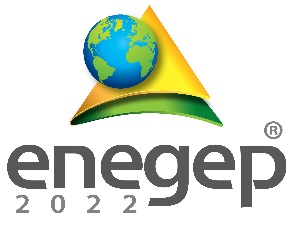 Insira aqui o resumo do seu trabalho. É importante que o conteúdo não ultrapasse a primeira página.Palavras-chave: Engenharia de Produção, Encontro, Operações, Sustentáveis.